PROIECT  DIDACTIC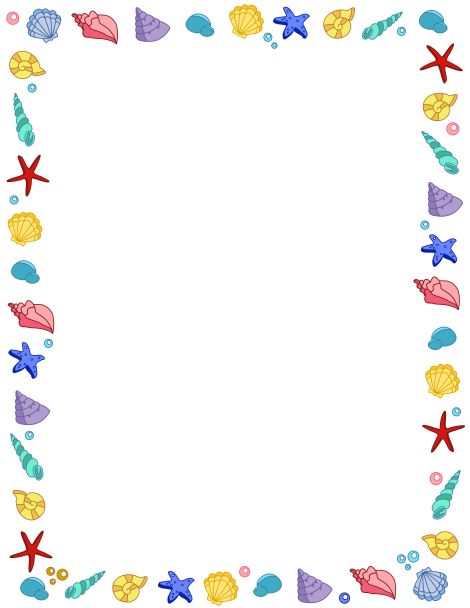 Activitate integratăData: 23.02.2023Propunător: Unitatea de învăţământ: Nivelul/Grupa: nivel I/ grupa mijlocie Tema anuală de studiu: „Cum este, a fost și va fi pe Pământ?”Tema proiectului: ,,Viețuitoarele apelor” Tema săptămânii: „Lumea din adâncuri”Tema activităţii integrate:„Prietenii peștelui curcubeu”Elemente componente ale activităţii integrate:ADE:   D.L.C. – „Peștele Curcubeu” – povestea  educatoarei	            D.Ș.   -  „ Prietenii peștișorului”  Situații de învățare:                       DEC . ,,Învățăm viețuitoarele marine ”-  cântec( Lea și Pop pe mare) Scopul activităţii: Exersarea achizițiilor lingvistice prin receptarea mesajului oral și antrenarea copiilor în activități de stimularea curiozității pentru mediul acvatic, dezvoltarea bazei senzoriale de cunoaștere utilizând forme de matematică și logică.Obiective operaţionale:- să audieze cu atenție și interes textul povestirii, concomitent cu prezentarea imaginilor;- să identifice corect momentele principale ale poveștii, cu ajutorul întrebărilor educatoarei;- să sorteze, grupeze viețuitoarele marine după diferite criterii (forma, marime, culoare); - să efectueze operații cu grupele de obiecte:grupare, comparare, aprecierea cantitații, raportarea cantității la număr și invers, folosind limbajul matematic în verbalizarea exercițiilor;Strategii didactice:Metode şi procedee: povestirea, observația, conversaţia,explicaţia,demonstraţia, exerciţiul, învăţarea prin descoperire, munca independentă, problematizarea,metoda interactivă de grup-Trierea aserțiunilor;Resurse materiale: cartea de povești, cutie cu materiale, siluete din polistiren reprezentând personajele din poveste, cifre, Forme de organizare: în grupuri mici, frontal, individual.Durata: 40 minute	Bibliografie:MEN, (2019), ,,Curriculum pentru educația timpurie”;Coord. Dr. Ionescu, Mihaela,,,Repere fundamentale în învățarea și dezvoltarea timpurie a copilului de la naștere la 7 ani”, Ed. Vanemonde, București, 2010;Culea, Laurenția, Sesovici, Angela, Grama, Filofteia, Pletea, Mioara, Ionescu, Daniela,  Anghel, Nicoleta, 2008,”Activitatea din grădiniţăintegrată”(ghid pentru cadrele didactice din învăţământul preuniversitar), Editura Didactica Publishing House, Bucureşti; Răileanu Daniela, Vieriu Dorina,  Alecs, Iuliana ,2010, ”Proiectarea pas cu pas” (Îndrumător pentru cadrele didactice din învăţământul preşcolar), EdituraDiamant, Piteşti.Breben Silvia, Gongea Elena, Ruiu Georgeta, Fulga Mihaela, 2007. ,,Metode interactive de grup-ghid metodic ”, Editura „Arves ” , Craiova.        Scenariul activităţii 	La intrarea în grupă, copiii  vor fi invitați să se așeze pe pernuțele dispuse în formă de semicerc și să descopere surprizele pentru noua activitate pe care o vor desfășura. Se creeaza astfel, un moment menit să stimuleze atenția copiilor prin  prezentarea  conținutului acestuia: covorul povestitor, o carte și mai multe viețuitoare marine. Se va prezenta „Peștișorul Curcubeu”pe ocean. Copiii vor fi anunțați că vor ascultă o poveste despre un peștișor tare frumos dar... . Ascultând povestea cu mare, mare atenție vor afla mai multe despre cum mai era acesta (mândru și  neprietenos).           Va fi prezentată copiilor povestea  ,,Peștele Curcubeu” concomitent cu imaginile din carte și siluietele descoperite  pe  covorul povestitor. „Peștele Curcubeu” este o poveste despre un pește frumos care avea solzi în culorile curcubeului și de asta era tare mândru. Ceilalți peștișori se învârteau în jurul lui și se minunau de frumusțea lui. Într-o zi un peștișor albastru a făcut cunoștință cu el și l-a rugat să îi dea și lui un solzișor, dar acesta îl refuză. De atunci ceilalți pesti au refuzat să se mai joace cu el rămânând singur. Fiind singur s-a dus să-i împărtășească supărarea unei steluțe de mare. Steaua de mare l-a trimis la o caracatiță bătrână și înțeleaptă care locuia într-o peșteră. Ajuns la caracatiță, aceasta știa povestea lui și l-a sfătuit să dăruiască câte un solz fiecărui pește din mare pentru a-și găsi fericirea, dar peștele curcubeu nu a fost de acord să împartă solzii săi, iar caracatița a dispărut. La un moment dat, peștele curcubeu s-a întălnit cu peștele albastru care din nou i-a cerut un solzișor strălucitor, acesta a stat pe gânduri, apoi i-a dat cel mai mic solzișor. Nu după mult timp toți peștii din mare au venit la peștele curcubeu să ceară câte un solzișor. Peștele Curcubeu a dăruit tuturor peștilor solzi strălucitori până când a rămas doar cu unul singur solz, dar era fericit că avea prieteni. 	Farmecul povestirii este dat de acţiunea personajelor, precum şi de prezentarea  siluetelor din polistiren care vor capta atenţia copiilor și care susţin vizual înţelegerea de către aceștia a mesajului poveştii, explicându-li-se în același timp cuvintele și expresiile necunoscute. Povestea va fi redată cât mai expresiv, folosindu-se tonul, mimica și gestica corespunzătoare. La sfârșit, prin întrebările adresate copiilor, metoda interactivă Trierea aserțiunilor (Anexa I) se va relua conținutul acesteia, fixându-se astfel, momentele principale din poveste.         În continuare copiii vor descoperi alte surprize: peștera, pietre, scoici, jetoane, cifre/peștișori, steluțe de mare, broaște țestoase) materialele puse la dispoziție pentru desfășurarea activității matematice – D.Ș. „Prietenii peștișorului”- joc exercițiu (consolidare numerație în limitele 1-5).	Peștișorul Curcubeu  roagă copiii să îi aducă alături de el pe prietenii lui. Acesta va fi așezat pe  oceanul în miniatură (covorul povestitor), iar copiii vor avea de rezolvat sarcinile matematice pentru a-i aduce alături pe prietenii Peștelui Curcubeu. În jurul peștelui vor fi așezate viețuitoarele apelor, iar acestea vor avea atașate câte o întrebare pentru fiecare copil. Educatoarea împreună cu copiii vor descoperi sarcinile matematice ce sunt scrise pe spatele siluetelor, iar aceștia vor rezolva cerințele: sortare după formă, mărime și culoare, grupare, comparare, aprecierea cantității, raportarea cantității la număr și invers și identificarea vecinilor numerelor.  Aceste sarcini vizează valorificarea cunoştinţelor despre noțiuni matematice, exersând deprinderile intelectuale și tehnico - aplicative pentru realizarea temelor propuse, prin consolidarea și sistematizarea cunoștințelor matematice cu privire la selectarea și gruparea după diferite criterii, raportarea numărului la cantitate și cifră în concentrul 1-5.        În etapa de complicare a jocului, copiii închid ochii, educatoarea schimbând animalele marine sau cifrele..      Finalul activității este marcat de momentul verbalizării concluziilor referitoare la ajutorul acordat peștișorului, la modul de participare și comportament. În încheierea activității se va intona cântecul ,,. ,,Învățăm vețuitoarele marine ”-  cântec( Lea și Pop pe mare)”anexa III. 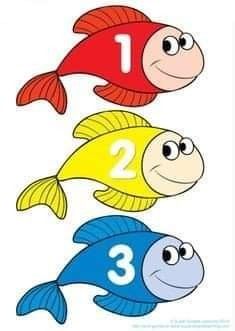 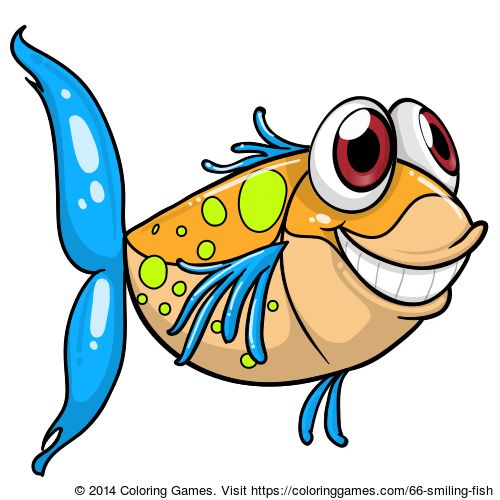 Anexa 1:1 – Cine este personajul principal al poveștii?2 – Unde se petrece acțiunea poveștii?3 – Cu cine dorea Peștele Curcubeu să se joace?4 – De ce nu se juca Peștele Curcubeu cu alți pești?5 – Ce i-a cerut Peștele Albastru Peștelui Curcubeu?6 – A dăruit Peștele Curcubeu solzul strălucitor Peștelui Albastru? De ce?7 – Ce l-a sfătuit caracatița pe Peștele Curcubeu?8 – De ce s-a simțit Peștele Curcubeu singur? Tu te-ai simțit vreodată așa?9 - Peștele Curcubeu a făcut cea mai bună alegere dăruindu-și solzii?10 – Ce beneficii are atât pe cel care dă, cât și pe cel care primește?Anexa II: DȘ: „Prietenii peștișorului”- joc exercițiu (consolidare numerație în limitele 1-5).Așază pe machetă, tot atâtea mulțimi, câte îți arată cifra (1-5).Compară numărul 5 cu vecinul lui mai mic.Compară vecinul mai mare al numărului 2 cu vecinul mai mic al numărului 4.Adaugă două țestoase  la mulțimea țestoaselor, asociind cifra corespunzătoare.Adaugă doi pești curcubeu la mulțimea peștilor curcubeu, asociind cifra corespunzătoare.Adaugă două steluțe de mare la mulțimea steluțelor de mare, asociind cifra corespunzătoare.Analizează mulțimea țestoaselor și identifică greșeala. (Cum putem face să fie tot atâtea elemente câte ne arată cifra?);Analizează culoarea mulțimii cu 3 elemente.Analizează mulțimea peștilor albaștri și găsește soluția potrivită. (Cum putem face să fie tot atâtea elemente câte ne arată cifra?);Analizează culoarea mulțimii cu 4 elemente.Anexa III: cântec( Lea și Pop pe mare)”Anexa IV: Trierea aserțiunilor1 – Peștele Curcubeu era prietenos la începutul poveștii.2 – S-a întâlnit cu un rechin.3 – Peștele Albastru a primit o bomboană.4 – Caracatița l-a sfătuit pe peștișor.5 – Steluța de mare are culoarea galbenă.6 – Peștele Curcubeu a dăruit solzii.Nr Crt.Etapele activitățiiContinut științificStrategii didacticeStrategii didacticeNr Crt.Etapele activitățiiContinut științificMetode si procedeeMijloace de   învățământEvaluare/metode şi indicatori1.Captarea atenției Se realizează prin prezentarea sub forma de surpriza a unei siluete de polistiren: „Peștele Curcubeu”.ConversaţiaExplicaţiaSiluete de polistirenCovorul povestitorOceanul in miniatura Catrea ,,Peștele curcubeu”2.Enunțarea scopului și a obiectivelorSe comunică  tema şi obiectivele în termeni  accesibili, care să trezească interesul copiilor pentru activitate. Contextul creat va permite accesibilizarea obiectivelor propuse şi va oferi copiilor situaţii care să le trezească dorinţa de a realiza lucruri noi.Conversaţia- 3.Prezentarea optimă a conținutului și dirijarea învățăriiExpunerea textului literar cu ajutorul imaginilor din carte și a siluetelor din polistiren va solicita capacitatea de înţelegere a mesajului transmis precum și familiarizarea și însuşirea unor cuvinte și expresii noi.Se va expune textul poveștii, apelându-se la elemente de comunicare nonverbală și paraverbală pentru a ține trează atenția copiilor și se vor prezenta concomitent siluetele personajelor.
     Se va relua povestea împreună cu copiii, urmărind șirul întâmplărilor, ideile principale ale poveștii. (DLC)      Curiozitatea copiilor va fi orientată către realizarea sarcinilor matematice. (D.Ș.: „Prietenii peștișorului” - joc exercițiu consolidare numerație în limitele 1-5).Integrarea conținuturilor se va realiza printr-un transfer de cunoştinţe, priceperi şi deprinderi în  vederea rezolvării tuturor sarcinilor, din cadrul domeniului Științe:   	exersarea deprinderilor de raportare a cantității la număr și cifră; 	exersarea deprinderilor de sortare a obiectelor după criteriile formă, culoare; 	Recunoașterea cifrei corespunzătoare numărului de elemente, în limitele 1-5; 	Respectarea regulilor și utilizarea limbajului specific activității matematice.După ce copiii au fost familiarizați cu întreaga ofertă de lucru și cu toate materialele, se va derula activitatea. În timpul lucrului, se va oferi sprijin copiilor care întâmpină dificultăţi în realizarea sarcinilor.Copiii vor rezolva sarcinile „pescuind” cerința.În realizarea sarcinilor se va ține cont de folosirea limbajului matematic.ConversaţiaPovestireaExercițiulExerciţiulExperimentulDemonstrațiaExplicația ProblematizareaExercițiulCartea ,,Peștele Curcubeu”Siluete cu personaje marine din povesteCifre, Covorul povestitorSiluete: caracatiță, peștișori albaștri, steluțe de mare, țestoase și pești curcubeu, jetoane cu cifrele de la 1 la 5 Observarea sistematică a comportamentului copiilorProba orală:- identificarea personajelor, a momentelor principale ale poveștiiProba practică: formarea grupelor de obiecte după criteriul culoare, formarea de perechi4.Obținerea performanțeiSolicitarea experienței cognitive antrenând copiii în jocul „Adevărat-fals”prin intermediul metodei Trierea aserțiunilor, consolidându-se cunoștințele despre viața  din adâncuri.Conversația ExercițiulTrierea aserțiunilorLista cu aserțiuniPaleteProba oralăAprecierea corectitudinii enunțurilorTrierea aserțiunilor5.EvaluareSe vor face aprecieri individuale și  frontale asupra modului cum au participat copiii la activitate și se va intona cântecul ,,Învățăm viețuitoarele marine”.ConversaţiaevaluativăStimulenteCapacitatea de  autoevaluareAprecierea verbală